South Bay Montessori SchoolJuly 2019 Summer Program Kindergarten/ 1st GradeScientists and Inventions*Field trip dates are subject to change with a 2 week notice*Field trips will be announced 2 weeks in advanceSouth Bay Montessori SchoolAugust 2019 Summer Program Kindergarten/ 1st Grade Scientists and Inventions*Field trip dates are subject to change with a 2 week notice*Field trips will be announced 2 weeks in advanceMondayTuesdayWednesdayThursdayFridayAmerica the Beautiful1What is Independence Day?2Washington Memorial3White House4School ClosedHappy 4th!!!5JeffersonMemorialPizza Fridays!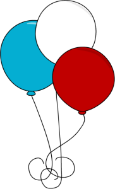 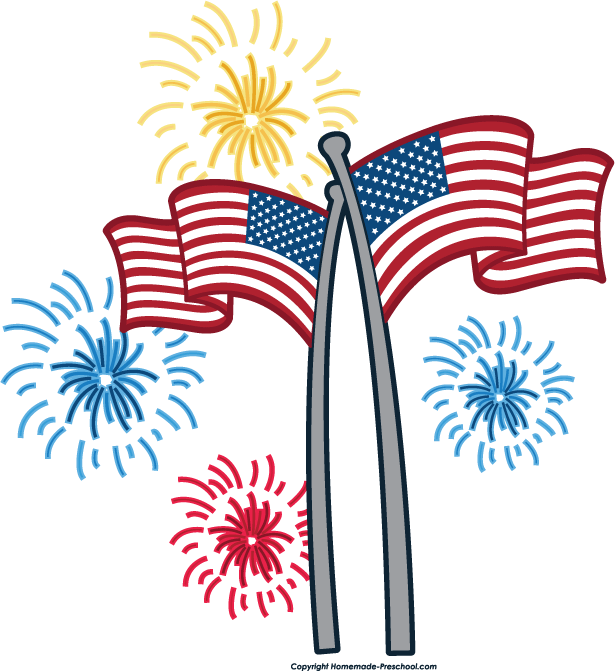 Ancient Inventions8The Wheel9Hieroglyphics10In House Field Trip:Reptile Show11Egyptian Sailing Ship12Dark AgesSplash DayPizza Fridays!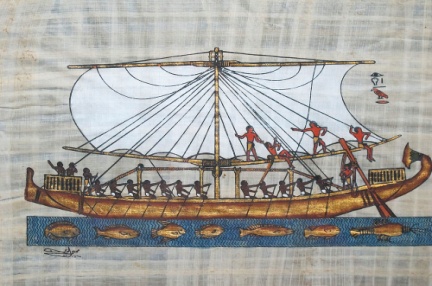 500 B.C. to 200 B.C.15Pythagoras16Aristotle17Archimedes18In HouseField Trip:Environmental Nature Center19Science ExperimentsSplash DayPizza Fridays!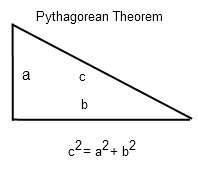 1st Century A.D.22Strabo23Hero of Alexandria24In House Field Trip:Bubble mania25Simple Machines26Splash DayPizza Fridays!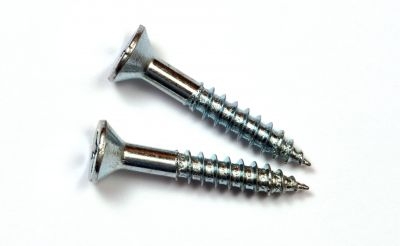 1455-1600s29Johann Guttenburg30Leonardo Da VinciDa Vinci Bridge31CopernicusAugust 1Field Trip:Lomita Railroad MuseumAugust 2GalileoSplash DayPizza Fridays!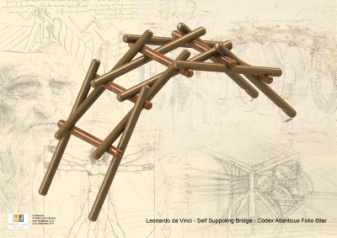 MondayTuesdayWednesdayThursdayFriday1600s-1700s5Blaise Pascal6Issac Newton7In House Field Trip:Ranger Jack8Benjamin Franklin9Benjamin FranklinBiography Splash DayPizza Fridays!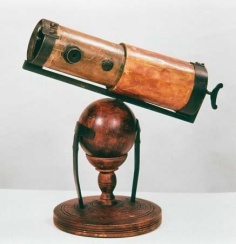 1700s-1900s12Edward Jenner13Thomas Edison14Alexander Graham Bell15Field Trip:Aquarium of the Pacific16Splash DayPizza Fridays!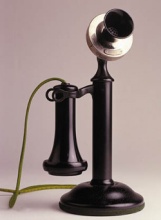 1900s-Present19The Wright Brothers20Albert Einstein21In House Field Trip:Magic Show22Marie Curie23My Favorite Modern Scientist Pizza Fridays!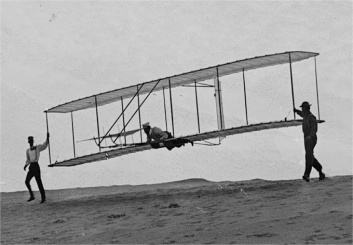 End of Summer26Puzzle Day27Board 
Games28Share a BookDay29School Closed In-Service Day30School Closed In-Service Day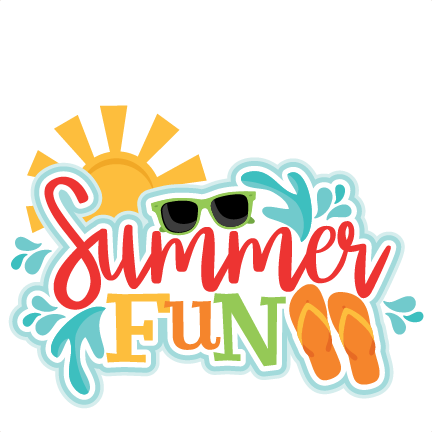 First Week of SchoolSeptember 2No SchoolLabor DaySeptember 3First Day of School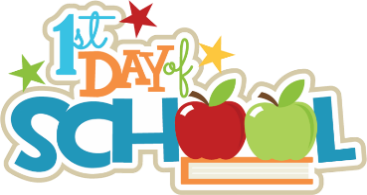 